Klimatkontrakt 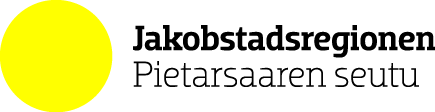 Klimatsmarta tillsammansVi är med i Jakobstadsregionens omställningFöretaget AbGenom att aktivt jobba mot mer hållbara lösningar bidrar vi till att Jakobstadsregionen tillsammans når klimatmålen.Genom att underteckna klimatkontraktet vill vi i vårt företag bidra till:	att utsläppen i regionen minskar  	att tillsammans lyfta regionens klimatarbete och visa att vi är med och      	tar ansvar 	att anpassa oss till de konsekvenser som klimatförändringen leder till 	att göra cirkulär ekonomi till det nya normala 	att visa klimatledarskap genom att prioritera resurseffektiva och      	klimatsmarta lösningar  	att aktivt bidra till ökat samarbete i regionen som främjar målen i      klimatstrateginDetta gör vi genom att: 	sätta tydliga mål för vårt eget klimat-/hållbarhetsarbete 	övergå till fossilfri energianvändning 	stegvis övergå till hållbara och cirkulära lösningar 	aktivt medvetandegöra vår personal och våra kunder om vårt     	klimatarbete 	kommunicera och inspirera andra om vårt klimat- och     	hållbarhetsarbete 	ställa klimatkrav på våra samarbetsparter 	delta i regionala nätverk för hållbarhetsarbete 	eventuella egna åtaganden...              Jakobstad             3.11.2021                                                                        .                    ort	      datum	                                  undertecknare#klimatsmartatillsammans #ilmastotietoisiayhdessä #hållbarajakobstadsregionen #vastuullinenpietarsaarenseutuIfyllningsanvisningarTack för ert intresse att vara med i Jakobstadsregionens klimatarbete! Detta klimatkontrakt är ett frivilligt ställningstagande och en möjlighet för regionens företag att deklarera sitt stöd för den klimatstrategi som regionens kommuner utarbetat. Klimatkontraktet är ett enpartsavtal och det är endast företaget självt som undertecknar det. Klimatkontraktet fungerar som en sporre och genom att underteckna kontraktet inspirerar man till klimatåtgärder såväl internt som andra företag. Ni i ert företag väljer själva vilka rutor i kontraktet ni kryssar i. Ni kan också sätta till mer konkreta åtaganden om ni upplever att något saknas. På så sätt vill vi säkerställa att ambitionsnivån kan sättas så att det passar såväl stora som små företag. Vi hoppas att åtgärderna kan vara såväl realistiska som ambitiösa. Klimatkontraktet är fritt att använda för alla företag i Jakobstadsregionen. Undertecknandet medför inga förpliktelser, men ger möjligheter att delta i det gemensamma arbetet för regionens bästa.Vår förhoppning är att klimatkontraktet kan bidra till att skapa en gemensam anda i Jakobstadsregionen där vi visar att vi tillsammans, såväl kommuner som näringsliv, jobbar ansvarsfullt och klimatsmart. När ni undertecknat klimatkontraktet får ni gärna meddela detta till Jakobstadsregionens utvecklingsbolag Concordia info@concordia.jakobstad.fi. På så sätt kan vi hålla oss ajour med vilka företag som undertecknat kontraktet och skapa ett nätverk av undertecknande företag. Alla företag som undertecknat kontraktet kommer också att listas på regionportalen www.jakobstadsregionen.fi. Vi uppmuntrar er även att kommunicera om klimatkontraktet i sociala medier genom att använda hashtaggarna #klimatsmartatillsammans #ilmastotietoisiayhdessä #hållbarajakobstadsregionen #vastuullinenpietarsaarenseutu på sociala medier.Om ni har frågor kring klimatkontraktet får ni gärna kontakta oss.Malin Lindholm, 010 2397 563, malin.lindholm@concordia.jakobstad.fi		Tomas Knuts	, puh. 040 5628 498, tomas.knuts@concordia.jakobstad.fi